Kreuzworträtsel  Datensicherheit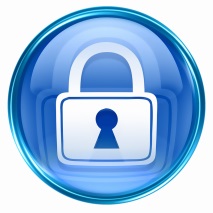 Finden Sie die Begriffe und damit das Lösungswort!Kreuzworträtsel  DatensicherheitLösung:1.Setzt sich zusammen aus Advertising (Werbung) und Software (Programme), oft mitinstallierte Software.2.Überbegriff für Computerviren aller Art. Software, die Schäden an einem PC anrichtet.3.Versteckt Computerviren im Betriebssystem.4.Identitätsdiebstahl, man gibt sich für eine andere Person aus.5.Persönliche Identifikationsnummer oder Geheimzahl mit der sich Personen authentifizieren können.6.Hiermit gelangt man über gefälschte Webseiten und E-Mails an persönliche Daten.7.Computerprogramm, das dafür programmiert wurde, Schäden an der Software anzurichten.8.Datensicherung: Die Daten werden regelmäßig auf einem externen Datenträger gesichert.9.Dringen in Computersysteme ein, spionieren und stehlen Daten.10.Die Software bietet einen Schutz vor Angriffen von Rechnern von außen.11.Mit dieser Betrugsmethode werden Nutzer auf gefälschte Webseiten umgeleitet.12.Ethisches Hacking, absichtliche Eindringversuche ins System, um Sicherheitslücken festzustellen.13.Programme, die Tastatureingaben mitprotokollieren.14.Methode zum Ausspionieren der Daten von
Kreditkarten oder Bankkarten.15.Ein digitales Zertifikat ist ein Datensatz, derEigenschaften von Personen oder Objekten bestätigt.1.Setzt sich zusammen aus Advertising (Werbung) und Software (Programme), oft mitinstallierte Software.AADDWWAARREEE2.Überbegriff für Computerviren aller Art. Software, die Schäden an einem PC anrichtet.MMAALLWWAARREEE3.Versteckt Computerviren im Betriebssystem.RROOOOTTKKIIT4.Identitätsdiebstahl, man gibt sich für eine andere Person aus.PPRREETTEEXTTTINNNGG5.Persönliche Identifikationsnummer oder Geheimzahl mit der sich Personen authentifizieren können.PPIINN6.Hiermit gelangt man über gefälschte Webseiten und E-Mails an persönliche Daten.PPHHIISSHHIINNGG7.Computerprogramm, das dafür programmiert wurde, Schäden an der Software anzurichten.VVIIRRUUSS8.Datensicherung: Die Daten werden regelmäßig auf einem externen Datenträger gesichert.BBAACCKKUUPP9.Dringen in Computersysteme ein, spionieren und stehlen Daten.HHAACCKKEER10.Die Software bietet einen Schutz vor Angriffen von Rechnern von außen.FFIIRREEWWAALLLL11.Mit dieser Betrugsmethode werden Nutzer auf gefälschte Webseiten umgeleitet.PPHHAARRMMIINNGG12.Ethisches Hacking, absichtliche Eindringversuche ins System, um Sicherheitslücken festzustellen.EE--HHAACCKKIINGGG13.Programme, die Tastatureingaben mitprotokollieren.KKEEYYLLOOGGGEEER14.Methode zum Ausspionieren der Daten von
Kreditkarten oder Bankkarten.SSKKIIMMMMIINNG15.Ein digitales Zertifikat ist ein Datensatz, derEigenschaften von Personen oder Objekten bestätigt.ZZEERRTTIIFFIIKKATT